Утверждаю: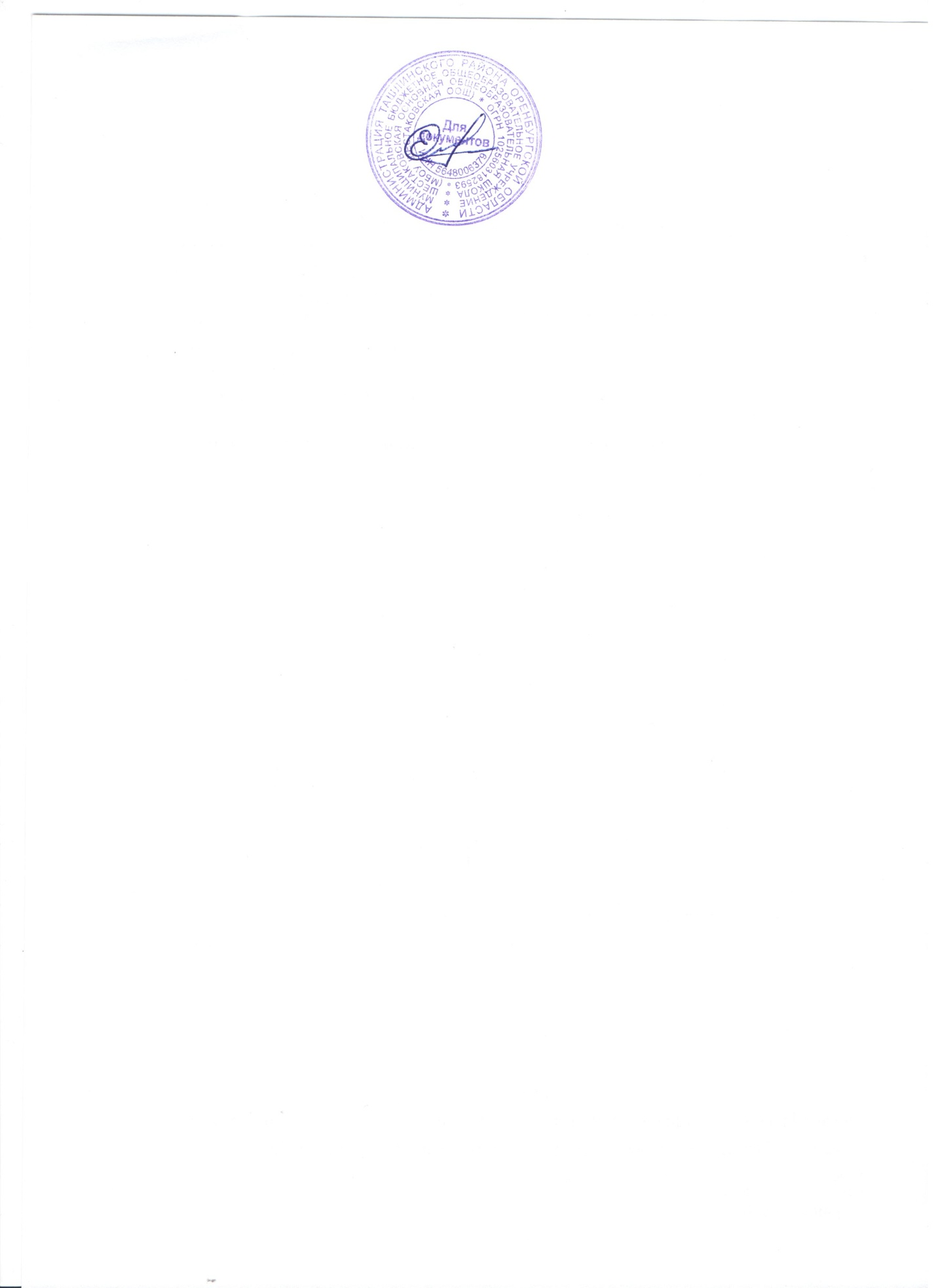                                    директор МБОУ Шестаковская ООШ                       Стоякина Е.А.План подготовки обучающихся 9 класса МБОУ Шестаковская ООШ к итоговой аттестации в форме ОГЭ в 2020-2021 учебном году.Вид деятельностиМероприятия ОтветственныесентябрьсентябрьсентябрьОрганизационно-информационная работа1.Анализ  промежуточной аттестации  учащихся 9 класса за 2019-2020 учебный год.2.Совещание при директоре «Утверждение программы и плана подготовки,  проведения ГИА учащихся 9 класса в 2020-2021 учебном году».4.Формирование базы данных выпускников 9 класса.5.Выявление выпускников ОВЗ.6.Создание перечня учебной литературы по подготовке к итоговой аттестации7.Входные контрольные работы по математике и русскому языку – срез №1 Директор.Зам. дир. по УВР.Руководители ШМО.Учителя предметникиРабота с учителямиКонтроль в рамках внутришкольного контроля «Организация подготовки учащихся 9 класса к ОГЭ»Зам.дир. по УВРРабота с учащимисяоктябрь-ноябрьоктябрь-ноябрьРабота с учащимися1.Информирование по вопросам подготовки к итоговой аттестации в новой форме.2.Психологическая подготовка учащихся, педагогов, родителей к итоговой аттестации в новой форме.3. Предметы по выбору для итоговой аттестации в форме ОГЭ.4. В рамках внутришкольного контроля: контроль посещаемости уроков учащимися 9 классов.5.Дополнительная подготовка к ОГЭ в форме индивидуально-групповых занятий.6. Размещение информации по вопросу ОГЭ на школьном сайтеКлассный руководитель Инчикова О.В..Работа с родителямиРодительское собрание «Итоговая аттестация в форме ОГЭ»: знакомство с Положением об итоговой аттестации и другими нормативными документами для проведения итоговой аттестации в 2020-2021 уч.году.Зам. директора по УВР Классный руководительУчастие выпускников в мониторинговых исследованияхИтоговые контрольные работы за 1 четвертьУчителя-предметникиОрганизационно-методическая работа1. Изучение нормативно-правовой базы, обеспечивающей проведение ОГЭ2. Проведение ШМО по вопросам итоговой аттестации (по плану ШМО)3. Организация повышения квалификации педагогов.4.Взаимопосещение уроков.5. . Организация посещения учителями муниципальных и региональных семинаров по подготовке к ОГЭ (по плану)Зам. директора по УВРРуководители ШМОПсихолого-педагогическое сопровождение1. Психологические тренинги по формированию адекватной самооценки и уровню притязаний2.Тренинги на повышение самооценки «Сдадим ОГЭ успешно»3.Индивидуальная работа с выпускниками с повышенной тревожностью.Психолог гимназииКл. руководитель Парфенова Н.И.         Декабрь-январь         Декабрь-январь         Декабрь-январьОрганизационно- методическая работа1.Контроль за подготовкой учащихся к итоговой аттестации2.Разработка рекомендаций для учителей-предметников по вопросам подготовки к итоговой аттестации в новой форме3. В рамках внутришкольного контроля: Контроль за подготовкой учащихся  9 классов к ОГЭ, организация дополнительных занятий4. Ознакомление учителей и учащихся с интернет ресурсами по подготовке к ОГЭ.5. . Организация посещения учителями муниципальных и региональных семинаров по подготовке к ОГЭ (по плану)Зам. директора по УВРРуководители ШМО, учителя- предметники.Работа с учащимися1.Диагностические работы по русскому языку и математике в новой форме (по графику ИМЦ)- -срез №2Зам. директора по УВР,  учителя-предметники.Работа с учащимисяфевральРабота с учащимися1. Проведение классного часа «Процедура проведения ГИА в 2020-2021 уч. году».2. Индивидуальные консультации.3. Информирование по вопросам подготовки к итоговой аттестации.4. Уточнение перечня предметов, выбранных выпускниками для ГИА.5. Предметы по выбору ОГЭ6. Размещение информации по вопросу ОГЭ на школьном сайтеклассный руководительПарфенова Н.И.Работа с учащимися1. Проведение классного часа «Процедура проведения ГИА в 2020-2021 уч. году».2. Индивидуальные консультации.3. Информирование по вопросам подготовки к итоговой аттестации.4. Уточнение перечня предметов, выбранных выпускниками для ГИА.5. Предметы по выбору ОГЭ6. Размещение информации по вопросу ОГЭ на школьном сайтеклассный руководительПарфенова Н.И.Работа с учащимисямартРабота с учащимися1. Психологическая поддержка при подготовке к ОГЭ2. Индивидуальное консультирование. Работа с бланками по русскому языку и математике3.Рекомендации по подготовке к аттестации4. Ознакомление с результатами диагностических работ.6.Размещение информации по вопросу ОГЭ на школьном сайтеЗам.дир. по УВР. Учителя-предметники.Классный руководитель.Работа с учащимися1. Психологическая поддержка при подготовке к ОГЭ2. Индивидуальное консультирование. Работа с бланками по русскому языку и математике3.Рекомендации по подготовке к аттестации4. Ознакомление с результатами диагностических работ.6.Размещение информации по вопросу ОГЭ на школьном сайтеЗам.дир. по УВР. Учителя-предметники.Классный руководитель.Работа с учащимися1. Психологическая поддержка при подготовке к ОГЭ2. Индивидуальное консультирование. Работа с бланками по русскому языку и математике3.Рекомендации по подготовке к аттестации4. Ознакомление с результатами диагностических работ.6.Размещение информации по вопросу ОГЭ на школьном сайтеЗам.дир. по УВР. Учителя-предметники.Классный руководитель.Работа с родителями1.  Посещение индивидуальных консультаций по вопросам ОГЭ у учителей- предметников.2. Родительское собрание:- психологические особенности подготовки уч-ся к итоговой аттестации- о порядке подготовки и проведении ОГЭ(повторное знакомство с нормативными документами)Зам.дир. по УВР. Кл. руководитель.Организационно- методическая работа1. Контроль за оформление стендов в кабинетах по итоговой аттестации2. В рамках внутришкольного контроля: Классно-обобщающий контроль 9 класса «Формирование ЗУН. Уровень подготовки учащихся 9 классов к ОГЭ»3.Подготовка списков учащихся, сдающих экзамены по выбору и их утверждение4.Взаимопосещение уроков (по плану ШМО).5. Организация посещения учителями муниципальных и региональных семинаров по подготовке к ОГЭ (по плану)Зам. дир-ра по УВР.Руководители ШМО, учителя- предметники.Организационно- методическая работа1. Контроль за оформление стендов в кабинетах по итоговой аттестации2. В рамках внутришкольного контроля: Классно-обобщающий контроль 9 класса «Формирование ЗУН. Уровень подготовки учащихся 9 классов к ОГЭ»3.Подготовка списков учащихся, сдающих экзамены по выбору и их утверждение4.Взаимопосещение уроков (по плану ШМО).5. Организация посещения учителями муниципальных и региональных семинаров по подготовке к ОГЭ (по плану)Зам. дир-ра по УВР.Руководители ШМО, учителя- предметники.апрельапрельапрельРабота с учащимися1. Психологическая  поддержка при подготовке к итоговой аттестации2. Индивидуальное консультирование учащихся3. Работа по заполнению бланков4. Рекомендации по подготовке к итоговой аттестации в новой форме5. Информирование учащихся о порядке проведения ГИА, предметных и апелляционных комиссий.Зам. дир. по УВР учителя-предметники, кл. руководительРабота с родителями1.Информирование родителей о порядке проведения ОГЭ, работе предметных и апелляционных комиссий, общественных наблюдателях.Классный руководитель, Зам.дир по УВР Махмудова Д.К.Организационно- методическая работаРабота с классными руководителями и учителями-предметниками- Контроль подготовки к итоговой аттестации в новой форме- Контроль успеваемости и посещаемости учащихся- анализ проведения диагностических работ- организация проведения дополнительных занятийЗам. директора по УВРМайМайМайОрганизационно-методическая работа1. Подготовка и утверждение расписания сдачи итоговой аттестации в форме ОГЭ, его размещение на информационном стенде2. Подготовка графика проведения консультаций - за 2 недели до экзаменаЗам. директора по УВР Нормативные документы1. Подготовка приказа о допуске уч-ся 9 класса к сдаче итоговой аттестации Зам. директора по УВР Работа с учащимися1. Психологическая  поддержка при подготовке к итоговой аттестации в новой форме2. Индивидуальное консультирование учащихся3. Работа с заданиями различной сложности4. Работа по заполнению бланков5. Рекомендации по подготовке к итоговой аттестации в форме ОГЭ.Зам.дир. по УВР, учителя-предметникиРабота с родителями1.Индивидуальное информирование и консультирование по вопросам, связанным с итоговой аттестации в новой форме (ОГЭ) 2. Беседа «Режим дня выпускника в период экзаменационной сессии»Зам.дир. по УВР учителя-предметникикл. руководительОрганизационно- методическая работа1. Информирование об условиях проведения экзаменов, организация работы2. Инструктаж всех сотрудников, задействованных в организации итоговой аттестацииЗам. директора по УВРИюньИюньИюньОрганизационно-методическая работа1. Аттестация выпускников 9 класса2. Ознакомление учащихся с итогами ОГЭ3. Совещание при директоре «Анализ результатов ОГЭ»Вопросы для обсуждения:1) анализ качества образовательной  подготовки выпускников.2) уровень профессиональной компетентности педагогов3) кадровое обеспечение подготовки и проведения итоговой аттестации в форме ОГЭДиректор школы Стоякина Е.А., зам. директора по УВР Махмудова Д.К. педагогический коллективНормативные документы1. Подготовка справки о качестве проведения и результатов итоговой аттестации в новой форме2. Формирование отчетов по результатам итоговой аттестации в новой форме.3. Сводный аналитический отчет и меры по совершенствованию процедуры подготовки школы к проведению итоговой аттестации в новой форме 4. Планирование работы на следующий уч. годУчит.-предметники, зам. дир-ра по УВРДиректор шк. Стоякина Е.А., зам. директора по УВР Махмудова Д.К.